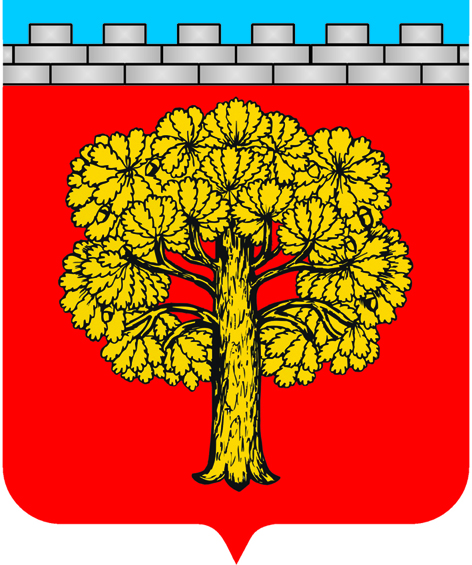                          МУНИЦИПАЛЬНОЕ ОБРАЗОВАНИЕ«ДУБРОВСКОЕ ГОРОДСКОЕ ПОСЕЛЕНИЕ»ВСЕВОЛОЖСКОГО МУНИЦИПАЛЬНОГО РАЙОНАЛЕНИНГРАДСКОЙ ОБЛАСТИ                                                             ГЛАВАРАСПОРЯЖЕНИЕ               03.11.2016.                                                                                № 3                г.п. Дубровка            О прекращении контракта	 Руководствуясь порядком, предусмотренным статьей 79, пунктом 2 части первой статьи 77 Трудового кодекса Российской Федерации1. Прекратить 5 ноября 2016 года действие контракта, заключенного 6 ноября 2014 года между главой МО "Дубровское городское поселение" и главой администрации МО "Дубровское городское поселение" Башниным Андреем Игоревичем.         2. Распоряжение вступает в силу со дня его принятия.         3. Контроль исполнения настоящего распоряжения оставляю за собой.Глава муниципального образования                                                  Т.Г.КуликоваОзнакомлен________________________________А.И.Башнин